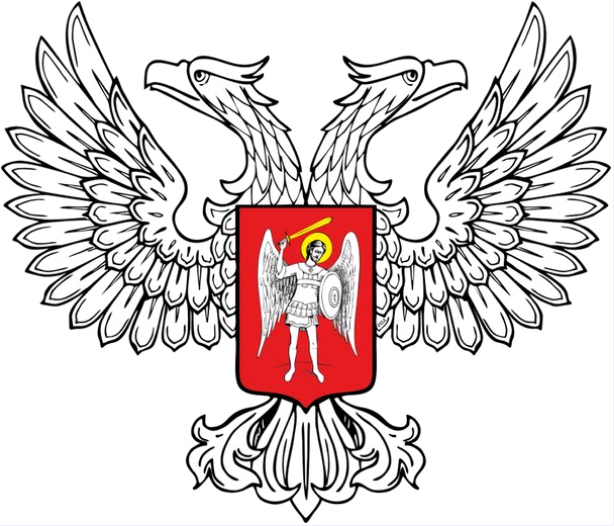 Донецкая Народная Республикаотдел образования  НОВОАЗОВСКОГО РАЙОНАПРИКАЗОт 30  апреля  2015  года № 145                       г.НовоазовскО переводе ДОУ на летний режим работы     В связи с переводом дошкольных образовательных учреждений района на летний режим работы, с целью укрепления психологического и физического здоровья детей и организации качественного и безопасного отдыха детей летом 2015 годаПРИКАЗЫВАЮ:С  1 июня по 31 августа 2015 года перевести  все дошкольные учреждения Новоазовского района на оздоровительный период.Заведующим детскими образовательными учреждениями: Провести с сотрудниками  все необходимые инструкции: «Об охране жизни и здоровья детей», «О предупреждении отравлений ядовитыми растениями и грибами», «О выполнении типовых правил пожарной безопасности», «О правилах поведения пешеходов на улицах города», «О мерах по предупреждению кишечных инфекций», «О мерах по оказанию первой  доврачебной помощи при несчастных случаях» и т.д.2.2. Строго соблюдать и выполнять рекомендации по проведению летней оздоровительной работы. 2.3. Все мероприятия при наличии соответствующих погодных условий проводить на свежем воздухе.2.4. Разумно сочетать и чередовать  закаливания детей солнцем, водой и воздухом во время пребывания на прогулке.2.5. Обеспечить занятость детей в течение всего пребывания в детском саду, в полном объеме проводить игровые занятия .2.6.Строго соблюдать питьевой режим.2.7. Обеспечить витаминизацию воспитанников дошкольных учреждений.2.8. Систематически осуществлять контроль за соблюдением работниками санитарно-гигиенического режима на пищеблоке, в групповых и на прогулочных  участках детского сада.2.9. Ежедневно контролировать проведение водных процедур: мытье и обливание ног, качество мытья рук детьми.2.10. Ежедневно осуществлять контроль за проведением закаливающих мероприятий воспитателями на прогулочных участках.2.11. Утвердить режим дня  в летний период в соответствии с возрастом детей.3.Контроль за выполнением данного приказа оставляю за собой.И.о.начальника отдела образования                                            А.В.Сафронова